В  целях популяризации и увековечивания культурно-исторического наследия Егорлыкского района, руководствуясь пунктом 9 статьи 51 Устава муниципального образования «Егорлыкский район», Администрация Егорлыкского районапостановляет:1. Провести в 2021 году в Егорлыкском районе мероприятия Года героического наследия.2. Утвердить концепцию проведения Года героического наследия в Егорлыкском районе в 2021 году согласно приложению №1 к настоящему постановлению.3. Утвердить план основных мероприятий, посвященных Году героического наследия в Егорлыкском районе согласно приложению №2 к настоящему постановлению.4. Рекомендовать главам администраций сельских поселений Егорлыкского района организовать мероприятия в рамках и вне плана основных мероприятий, утвержденного настоящим постановлением.5. Организацию исполнения настоящего постановления возложить на заведующего отделом культуры Администрации Егорлыкского района  Афанасьева Н.Ю.6. Настоящее постановление вступает в силу с момента подписания.7. Контроль за исполнением настоящего постановления возложить на заместителя главы Администрации по социальным вопросам Строкова М.А.Глава АдминистрацииЕгорлыкского района                                       ___________ А. А. Абрамов                                                               Верно: управляющий делами                          ___________ Е.В. СуховПостановление вносит:-отдел  культуры Администрации  Егорлыкского районаПриложение №1к постановлениюАдминистрацииЕгорлыкского районаот 21.01.2021г. № 33Концепция проведения Года героического наследия в Егорлыкском районеОбщие положенияГод героического наследия в Егорлыкском районе объявляется  в целях популяризации и увековечивания культурно-исторического наследия Егорлыкского района. Периодом проведения мероприятий в рамках обозначенного года, является календарный 2021 год.ЗадачиОсновными задачами Года героического наследия в Егорлыкском районе  являются:- организация культурно-образовательных мероприятий, посвященных Героям Советского союза, Социалистического Труда, Героям России;- организация культурно-образовательных мероприятий, посвященных памяти известных уроженцев и жителей Егорлыкского района.Основные формы мероприятийОсновными формами мероприятий могут быть:- проведение художественных культурно-массовых мероприятий в офлайн- и медиа-формате;- организация публикаций в средствах массовых информаций и на официальных страницах учреждений культуры, образования и органов местного самоуправления повествовательного и биографического характера в рамках обозначенной тематики;- распростарение наглядных информационных материалов о жизни и подвигах героев и знаменитых уроженцев Егорлыкского района, а также об основных памятных событиях в Егорлыкском районе;- размещение плакатов и баннеров в населенных пунктах с информацией о принадлежности знаменитого уроженца к населенному пункту (к примеру «Станица Егорлыкская – Родина Героя Социалистического труда Токарева Федора Васильевича»; «Кавалесркое сельское поселение – Родина Героя Советского союза Андрея Дубинца» и т.п.);- размещение мемориальных досок на зданиях и жилых домах, где работали или проживали знаменитые уроженцы Егорлыкского района;- проведение встреч с населением и, в особенности, с учащимися общеобразовательных школ, и чествование ближайших родственников героев;- организация и проведение выставок фотографий, связанных с Героическим наследием Егорлыкского района в офлайн- и онлайн-форматах;- иные формы культурно-образовательных мероприятий, допустимые к проведению с учетом действующих в 2021 году ограничений в связи с недопущением распространения новой короновирусной инфекции.4. Основные исполнители.Основными исполнителями мероприятий в рамках обозначенного года являются учреждения культуры Егорлыкского район, учреждения культуры сельских поселений Егорлыкского района, учреждения общего и дополнительного образования Егорлыкского района, органы местного самоуправления, общественные организации. Управляющий делами                          ___________ Е.В. СуховПриложение №2к постановлениюАдминистрацииЕгорлыкского районаот 21.01.2021г. № 33Управляющий делами                          ___________ Е.В. Сухов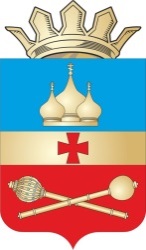 АдминистрацияЕгорлыкского района Ростовской областиПОСТАНОВЛЕНИЕАдминистрацияЕгорлыкского района Ростовской областиПОСТАНОВЛЕНИЕАдминистрацияЕгорлыкского района Ростовской областиПОСТАНОВЛЕНИЕ21 января 2021 года№ 33ст. ЕгорлыкскаяО Годе героического наследияв Егорлыкском районе в 2021 годуО Годе героического наследияв Егорлыкском районе в 2021 годуО Годе героического наследияв Егорлыкском районе в 2021 годуМероприятия в рамках Года героического наследияв Егорлыкском районеМероприятия в рамках Года героического наследияв Егорлыкском районеМероприятия в рамках Года героического наследияв Егорлыкском районе№ по порядкуНаименование мероприятияДата и период проведения1Просветительский проект к 210-летию появления первого храма на территории станицы Егорлыкской (публикация цикла статей в газете «Заря», публикация книги, приобретение МЦБ книги об истории православной жизни, проведение Фестиваля читающих отроков)в течение года2Установка закладного камня памятника егорлычанам – жертвам политических репрессийянварь3Цикл мероприятий к 76-летию Победы в Великой Отечественной войне (78-я годовщина освобождения Егорлыкского района, памятные мероприятия обозначенной тематики)январь - декабрь4Цикл мероприятий к 150-летию со дня рождения Кодацкова И.Ф.январь,в течение года5Вечер-чествование «Есть женщины в русских селеньях»март6Цикл мероприятий, посвященных 60-летию первого полета в космос. Встреча с дважды Героем Советского Союза, космонавтомДжанибековым В.А.апрель,в течение года7Вечер-чествование «В тылу войны свои герои»май8Цикл мероприятий к 150-летию со дня рождения Токарева Ф.Виюнь,в течение года9Цикл мероприятий к 115-летию со дня рождения Героя Советского Союза Брилева Т.Е»июль10Цикл мероприятий к 95-летию  со дня рождения Героя Социалистического труда Бондаренко И.Аавгуст11Вечер-чествование «Герои хлеборобы района»сентябрь12Вечер чествование «Поклон тебе, многодетная мать»ноябрь13Цикл мероприятий к 110-летию со дня рождения Дубинец А.П.ноябрь14Создание Галереи Трудовой Славы жителей Егорлыкского районав течение года15Фотовыставка «Герои малой Родины»в течение года16Открытие Камня Памяти егорлычан, ставших жертвами политических репрессийоктябрь17Историко-патриотический проект «Дыхание поля битвы пропитано славой казачьей» (мероприятия к годовщине Боя под Егорлыкской, фестиваль казачьей культуры к годовщине со дня рождения М.И.Платова, иные мероприятия по тематике казачьей истории и культуры)весь период18Торжественное мероприятие закрытия года Героического наследия. Подведение итогов года. Научно-краеведческая конференция.декабрь